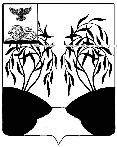 РОССИЙСКАЯ ФЕДЕРАЦИЯ БЕЛГОРОДСКАЯ ОБЛАСТЬ МУНИЦИПАЛЬНЫЙ РАЙОН «РАКИТЯНСКИЙ РАЙОН»ПОСЕЛКОВОЕ СОБРАНИЕГОРОДСКОГО ПОСЕЛЕНИЯ «ПОСЕЛОК ПРОЛЕТАРСКИЙ»Сороковое заседаниеР Е Ш Е Н И Е    «30» сентября   2021 года                                                                          №  2 О назначении публичных слушаний    В соответствии с Федеральным законом от 06 октября 2003 года№ 131- ФЗ «Об общих принципах организации местного самоуправления в Российской Федерации», Уставом городского поселения «Поселок Пролетарский», поселковое собрание городского поселения «Поселок Пролетарский»  р е ш и л о:1. Назначить публичные слушания по проекту решения поселкового собрания городского поселения «Поселок Пролетарский» «О внесении изменений и дополнений в Устав городского поселения «Поселок Пролетарский» муниципального района «Ракитянский район» Белгородской области.  2. Провести публичные слушания 12 ноября 2021 года в 14 часов 00 минут в здании администрации городского поселения «Поселок Пролетарский» по адресу: п. Пролетарский, пер. Почтовый, д.2. 3. Назначить председательствующим на публичных слушаниях главу администрации городского поселения «Поселок Пролетарский» Федутенко Татьяну Алексеевну. 4. Сформировать рабочую группу по организации проведения публичных слушаний в составе:         - Горчаков Анатолий Валерьевич – заместитель главы администрации городского поселения «Поселок Пролетарский»;- Грибова Татьяна Викторовна – главный специалист администрации городского поселения «Поселок Пролетарский»;         - Кутоманова Ольга Николаевна – депутат, заместитель председателя поселкового собрания городского поселения «Поселок Пролетарский».         5. Обнародовать настоящее решение и проект решения поселкового собрания «О внесении изменений и дополнений в Устав городского поселения «Поселок Пролетарский» муниципального района «Ракитянский район» Белгородской области» с одновременным обнародованием порядка учета предложений по проекту указанного решения, а также порядка участия граждан в его обсуждении и разместить на официальном сайте органов местного самоуправления муниципального района «Ракитянский район» www.rakitnoeadm.ru.  в сети Интернет в установленный законодательством срок.         6. Контроль за исполнением настоящего решения оставляю за собой.Председатель поселкового собрания городского поселения «Поселок Пролетарский»                                        С.А. Ходосов        